ПРОЕКТ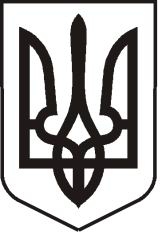 УКРАЇНАЛУГАНСЬКА   ОБЛАСТЬПОПАСНЯНСЬКА  МІСЬКА  РАДАВИКОНАВЧИЙ КОМІТЕТРIШЕННЯ13 червня 2019 р.                             м. Попасна		                               №  Про затвердження Плану роботивиконавчого комітету Попаснянськоїміської ради на  ІІ півріччя 2019 рокуРозглянувши проект Плану роботи виконавчого комітету Попаснянської міської ради на  ІІ півріччя 2019 року, з метою планування роботи виконавчого комітету Попаснянської міської ради, враховуючи пропозиції заступників міського голови, керуючого справами  виконкому міської ради, начальників відділів апарату виконавчого комітету міської ради, відповідно до Регламенту виконавчого комітету Попаснянської міської ради, ст.ст. 29, 40, 52 Закону України «Про місцеве самоврядування в Україні»,  виконавчий комітет Попаснянської міської радиВИРІШИВ: Затвердити План роботи виконавчого комітету Попаснянської міської ради на  ІІ півріччя 2019 року  (додаток 1).Зобов’язати заступників міського голови, керуючого справами виконкому, керівників відділів виконкому Попаснянської міської ради   забезпечити своєчасне та повне виконання пунктів  Плану роботи.Контроль  за  виконанням  рішення покласти на  заступників міського голови Гапотченко І.В., Табачинського М.М., Хащенка Д.В., керуючого справами виконкому міської ради Кулік Л.А.             Міський голова                                                               Ю.І.ОнищенкоПідготувала: Кулік, 2-07-02      ЗАТВЕРДЖЕНО     рішення виконкому	     Попаснянської  міської ради     від 13.06.2019  № ____П Л А Н роботи виконавчого комітету Попаснянської міської ради на ІІ  півріччя 2019 рокуІ. Питання для внесення на розгляд виконавчого комітету міської ради:ЛИПЕНЬПро підсумки роботи за І півріччя 2019 року щодо розгляду звернень громадян у виконавчому комітеті Попаснянської міської ради.Кулік Л.А.Степанова В.М.Про  підготовку  та проведення   Дня міста.                                                           Гапотченко І.В.                                                           Висоцька Н.О.СЕРПЕНЬПро підсумки міського конкурсу «Гордість Попасної - 2019».                                                           Гапотченко І.В.                                                           Висоцька Н.О.Про розгляд звіту про виконання місцевого бюджету  міста Попасна за І півріччя 2019 року.                                                             Гапотченко І.В.                                                             Омельченко Я.С.Про  виконання Плану соціально-економічного розвитку міста Попасна за   І півріччя 2019 року.                                                             Табачинський М.М.                                                             Кандаурова Т.В.ВЕРЕСЕНЬПро стан підготовки житлово-комунального господарства міста до   роботи в осінньо-зимовий період  2019 – 2020 років.    Табачинський М.М.  Хащенко Д.В. Бондарева М.О.ЖОВТЕНЬПро виконання місцевого бюджету міста Попасна за  9 місяців 2019 року.                                                            Гапотченко І.В.                                                            Омельченко Я.С.Про виконання Плану соціально-економічного розвитку м.Попасна за  9 місяців 2019 року.                                                            Табачинський М.М.                                                            Кандаурова Т.В.Про роботу комісії з розгляду питань розташування тимчасових споруд (металевих гаражів) у м.Попасна.                                                            Хащенко Д.В.                                                            Кучеренко К.Ю.ЛИСТОПАДПро План діяльності з підготовки проектів регуляторних актів              виконавчого комітету Попаснянської міської ради на 2019 рік.                                                Хащенко Д.В.                                                Бондарева М.О.  Про роботу громадської комісії з житлових питань при виконкомі міської ради.                                                 Гапотченко І.В.                                                 Демченко К.СПро роботу адміністративної комісії при виконкомі міської ради                                                               Табачинський М.М.                                                               Лошатецький Д.О.ГРУДЕНЬ Про затвердження Плану роботи виконавчого  комітету  Попаснянської міської ради  на  2020 рік. Кулік Л.А.Про схвалення місцевого бюджету міста Попасна на 2020 рік.                                                            Гапотченко І.В.                                                            Омельченко Я.С.	ІІ. Щомісячні питання для внесення на розгляд виконавчого комітету.Про передачу в оренду комунального майна територіальної громади міста Попасна.                                                                 Хащенко Д.В.                                                                 Іщенко О.В. Про розгляд житлових питань.Гапотченко І.В.	Демченко К.С. Про присвоєння поштових адрес.                                                                           Хащенко Д.В.                                                                 Бондарева М.О. Про внесення змін до місцевого бюджету міста Попасна на 2019 рік. (у разі необхідності)                                                                  Гапотченко І.В.                                                                Омельченко Я.С.ІІІ. Підготовка проектів розпоряджень міського головиз основної діяльності (заступники міського голови, керуючий справами виконкому міської ради, відділи виконкому міської ради)з особового складу  (Кулік Л.А., Степанова В.М.)про надання щорічних оплачуваних  відпусток та відпусток у зв’язку з навчанням (Кулік Л.А., Степанова В.М.)про стягнення, надання короткострокових  відряджень працівникам (Кулік Л.А., Коваленко В.П., Степанова В.М.)з адміністративно-господарських питань (Кулік Л.А., Омельченко Я.С.) 	ІV. Організація виконання законів України, Указів Президента України, постанов Кабінету Міністрів України, розпоряджень керівника Попаснянської військово-цивільної – голови райдержадміністрації, керівника Луганської військово-цивільної  - голови облдержадміністрації.								Постійно.								Міський голова, заступники								міського голови, керуючий								справами виконкому згідно з								розподілом обов’язків,                                                                                      юридичний відділ.V. Організаційні заходи:	1. Наради, семінари :оперативна нарада у міського голови з його заступниками, керуючим справами виконкому міської ради  	(щоденно - 8.00) проведення семінарів, нарад з головами квартальних та вуличних комітетів міста (за окремим планом) Гапотченко І.В.навчання посадових осіб виконавчого комітету Попаснянської міської ради (за окремим планом)	Кулік Л.А.Коваленко В.П.2. Засідання комісій:громадська комісія з житлових питань				                                                                           (за окремим планом)                                                                           Гапотченко І.В.                                                                           Демченко К.С.адміністративна комісія                                                                           (за окремим планом)                                                                           Табачинський М.М.	Лошатецький Д.О.комісія з розгляду земельних спорів(за необхідністю)Коваленко В.П.Кучеренко К.Ю.комісія з відбору оціночної діяльності                                                                                             (за необхідністю)	Хащенко Д.В.	Іщенко О.В.комісія з розгляду питань розташування тимчасових споруд (металевих гаражів) у м.Попасна                                                                             (за необхідністю)Хащенко Д.В.Кучеренко К.Ю.	комісія з надання матеріальної допомоги мешканцям міста								(за окремим планом)								Гапотченко І.В.                                                          			Степанова В.М. 	 комісія з обстеження багатоквартирного житлового фонду комунальної власності територіальної громади м.Попасна(за необхідністю)Хащенко Д.В.Демченко К.С.комісія по обстеженню технічного стану будинків, будівель і споруд у м.Попасна                                                                            (за необхідністю)                                                                            Хащенко Д.В.                                                                            Кандаурова Т.В.комісія з питань обстеження зелених насаджень у місті Попасна(за окремим планом)Хащенко Д.В.Нікітін А.Г. комісія по наданню в оренду майна, що належить до  комунальної власності територіальної громади міста Попасна(за окремим планом)Хащенко Д.В. Іщенко О.В.Організаційні заходи  у зв’язку з відзначенням   державних, міських, професійних свят (за окремим планом).                                                                        Гапотченко І.В.                                                                       Висоцька Н.О.VI. РОБОТА ЩОДО ЗАБЕЗПЕЧЕННЯ ГРОМАДСЬКИХ ВІДНОСИН,ФОРМУВАННЯ ІНФОРМАЦІЙНОГО ПРОСТОРУІнформування населення міста через засоби масової інформації та на офіційному сайті Попаснянської міської ради про діяльність виконавчого комітету Попаснянської міської ради                                                                                Постійно                                                                                Заступники міського голови,                                                                                        керуючий справами виконкому                                                                                 міської ради, начальники відділівЗа необхідністю  в план роботи виконкому можуть бути внесені зміни у робочому порядку, а саме: день (дата), місце та час проведення нарад, засідань робочих груп,  комісій та інше.Керуючий справами                                                                                    Л.А.Кулік